    Уважаемые родители! __   На 1 февраля 2019 года в школе имеется 25     
                      вакантных мест.!!! 20 февраля 2019 г. в 15:30 ч. состоится собрание родителей, дети которых в 2019 г. пойдут в школу.Приём заявлений в 1-й класс в 2019 году осуществляется в письменном виде и проводится в 3 этапа:*1 этап  Дети, имеющие преимущественное право зачисления граждан на обучение в образовательные организации: с 28.01.2019 до 06.09.2019 (в случае подачи заявления  преимущественное право реализуется на свободные места);*2 этап   Дети, проживающие на закрепленной территории: с 01.02.2019 до 28.06.2019 (в случае подачи заявления после 30.06.2017 зачисление производится на общих основаниях);*3 этап Дети, не проживающие на закрепленной территории: с 01.07.2019 до 06.09.2019 на свободные места.***Принимает заявления секретарь руководителя Рожкова М.А.                _________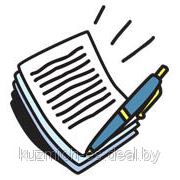                    Необходимые документы для поступления в школу:Заявление (бланк заявления находится у секретаря руководителя);Согласие на обработку персональных данных, согласие на размещение фотографий или другой личной информации ребёнка в СМИ, отчётах, докладах, конференциях и т.д. (бланк согласия у секретаря руководителя);Справка регистрации по месту жительства;Форма 8(копия);Свидетельства о рождении ребёнка(копия);Медицинская карта о состоянии здоровья ребёнка, форма 063/у(копия).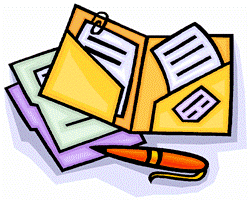 